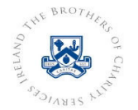 Brothers of Charity Services Ireland - West RegionNew Applicants - Children’s Services Application Form (Part 1) (To be completed in full by parent/guardian OR in consultation with relevant healthcare professional)Please forward completed form to one of the following: Name of Applicant:Name of Applicant:Name of Applicant:Name of Applicant:Forename:
(as appears on birth certificate):Middle name:
(as appears on birth certificate):Surname:
(as appears on birth certificate):Name child is known as, if different:Address:Address:Date of Birth:Male	Female	Date of Birth:Male	Female	Date of Birth:Male	Female	Date of Birth:Male	Female	Date of Birth:Male	Female	Date of Birth:Male	Female	Eircode:Eircode:Date of Birth:Male	Female	Type of service required (please give details):Type of service required (please give details):Date service required:Date service required:Name of Parent/Guardian 1Name of Parent/Guardian 1Name of Parent/Guardian 2Name of Parent/Guardian 2Forename:Surname:Forename:Surname:Address – please tick if same as child  otherwise record below:Address – please tick if same as child  otherwise record below:Address – please tick if same as child  otherwise record below:Address – please tick if same as child  otherwise record below:Eircode:Eircode:Eircode:Eircode:Home phone:Home phone:Mobile:Mobile:Email:Email:Relationship to child:Relationship to child:Psychology Report and/or Children Disability Network Team Report (if available please attach).Yes 		No Diagnosis (if known):Level of Intellectual Disability (if applicable):Please list below professionals currently supporting the child Please list below professionals currently supporting the child Please list below professionals currently supporting the child Please list below professionals currently supporting the child ServiceNameContact Details Phone No.Email addressKeyworkerPsychologist Other (if applicable)Other (if applicable)Other (if applicable)Signature of Parent/Guardian 1: Date:Signature of Parent/Guardian 2:Date:Referrer’s name:Referrer’s title:Referrer’s signature:Date form completed:Referrer’s NumberLandline:Mobile:Email:Children’s Sector ManagerChildren’s Sector ManagerBrothers of Charity Services Ireland – West RegionBrothers of Charity Services Ireland – West RegionWoodlands CentreBrothers of Charity Services WestRenmoreLanesboro StreetGalwayRoscommonH91 KN20F42 XA62Date form received: